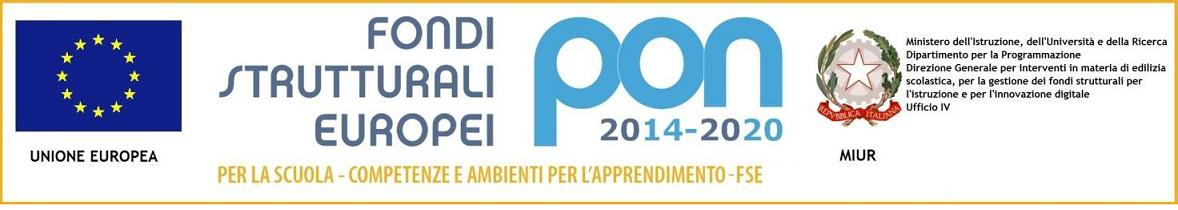 PON 10.1.6A-FSEPON-SI-2018-344 OLTRE IL DANILO DOLCI VERSO IL FUTUROOGGETTO: Istanza partecipazione selezione esperto interno Il sottoscritto ______________________________________________________________nato a _________________________________________ il _________________________residente a ________________________ in via ___________________________________tel. _________________ cell. __________________, email _________________________CODICE FISCALE:_______________________________________________________CHIEDEDi essere ammesso alla procedura di selezione relativa alla/e seguente/i attivitàA tal fine dichiara:di non trovarsi in alcuna delle posizioni di incompatibilità previste dalle Linee guida e normeriguardanti i progetti del Piano Operativo Nazionale 2014-2020di aver preso visione e accettare i requisiti richiesti nel bando di possedere tutti i titoli e competenze dichiarati nell’allegato curriculum vitae su formatoEuropeoDi conoscere e saper usare la piattaforma online “Gestione Programmazione Unitaria - GPU”;Si allega curriculum vitae in formato europeoAll.2 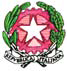 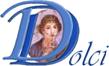 LICEO DELLE SCIENZE UMANE E LINGUISTICO“Danilo Dolci”Via Fichidindia, s.n.c. - 90124 Palermo tel. 0916307454 fax 0916300170 web: www.liceodanilodolci.it -  e-mail: papm07000p@istruzione.itC.F. 97163270826 - PAPM07000P – Ambito 17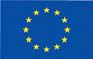 LICEO DELLE SCIENZE UMANE E LINGUISTICO“Danilo Dolci”Via Fichidindia, s.n.c. - 90124 Palermo tel. 0916307454 fax 0916300170 web: www.liceodanilodolci.it -  e-mail: papm07000p@istruzione.itC.F. 97163270826 - PAPM07000P – Ambito 17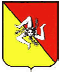 LICEO DELLE SCIENZE UMANE E LINGUISTICO“Danilo Dolci”Via Fichidindia, s.n.c. - 90124 Palermo tel. 0916307454 fax 0916300170 web: www.liceodanilodolci.it -  e-mail: papm07000p@istruzione.itC.F. 97163270826 - PAPM07000P – Ambito 17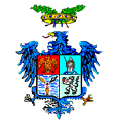 Mod.Durata Tipologia di intervento Priorità da 1 a 4 (1 indica la 1° scelta)Incarico richiesto  130Competenze e facoltà - “Ragionamentologico, competenza linguistica e cultura generale”   Tutor 230Competenze e facoltà - “Area scientifica:matematica, fisica, biologia e chimica” -   Tutor 330Competenze e facoltà - “Ragionamento logico,competenza linguistica e culturagenerale”  Tutor 430Competenze e facoltà “Area scientifica:matematica, fisica, biologia e chimica” - Ore 20Ore 20Ore 20Referente alla valutazioneReferente alla valutazioneLuogo e data___________________________________Firma_________________________________